Prezado Colaborador;O correto preenchimento de todos os campos deste formulário é de crucial importância para nossa empresa.Deste modo solicitamos a leitura atenta a todos os campos.O PREENCHIMENTO DEVERÃO SER ENTREGUES A CONTABILIDADE NO PRAZO DE NO MINIMO 3 DIAS ÚTEIS ANTES DA DATA DE ADMISSÃO PARA QUE SEJAM CUMPRIDOS OS PRAZOS EXIGIDOS PELO GOVERNO.DECLARAÇÃODeclaro para os devidos fins que as informações constantes desse formulário são fieis à verdade e condizentes com a realidade dos fatos à época.Declaro que todas as informações mencionadas nesse formulário foram extraídas dos documentos que são da minha inteira responsabilidade.Além disso, fui informado que se houver qualquer alteração nesta Declaração, a mesma deverá ser modificada junto à Contabilidade.Por fim, fico ciente que através desse documento a falsidade das informações configura crime previsto no Código Penal Brasileiro e passível de apuração na forma da Lei.Nada mais a declarar, e ciente das responsabilidades pelas declarações prestadas, firmo a presente.	,	de	de201Assinatura do Trabalhador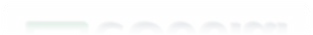 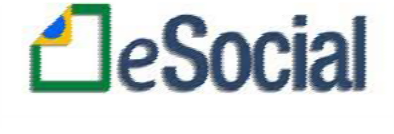 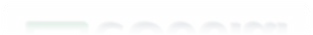 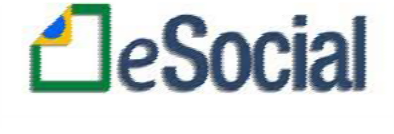 FORMULÁRIO DE CADASTRO DE TRABALHADORPARA O e - SocialNº de Controle01Dados do Trabalhador02Nome do Trabalhador: 03CPF:04Matrícula do Trabalhador na empresa: Contabilidade05Número de Inscrição do Segurado (NIS) PIS/PASEP/INSS:06Data de Emissão do PIS/PASEP/INSS:07Código do país de nascimento: Contabilidade08Nacionalidade:09Nome da mãe:10Nome da pai:11Data de nascimento:12Local de nascimento:13Código do município de nascimento: Contabilidade14Unidade de Federação (UF):15Estado civil:( ) Solteiro ( ) Casado ( ) Divorciado ( ) Viúvo ( ) União Estável ( ) OutrosCaso seja divorciado obrigatório mandar a Averbação.Numero do registro:                            Livro:                     Folha            Data de emissão da certidão:                  Local da emissão:                          Cartório/Estabelecimento?  16Sexo: ( ) Masculino (  ) FemininoSe for masculino informar número do certificado militar:Não obrigatório menor de 18 anos e maiores de  45 anos de idade. 17Raça e Cor: (  )Indígena(  )  Branca(  )Negra(  ) Amarela de origem japonesa, coreana etc.(  )Parda (parada ou declarada como mulata, cabocla, cafuza, mameluca ou mestiça de negro com pessoa de outra cor ou raça(  ) Não informado18Dados Complementares do Trabalhador19Residente no Exterior: ( ) Sim ( ) Não20Endereço:21Número:22Bairro:23Complemento:24Cidade:25Código do município: Contabilidade26CEP:27Código do endereço postal: Contabilidade28País:29Código do país: Contabilidade30Residência própria: ( ) Sim ( ) Não31Comprada com recursos do FGTS: ( ) Sim ( ) NãoDocumentos de Identificação32Número da CTPS:33Série da CTPS:34Data de Expedição e UF da CTPS:35Tipo de documento de identificação:(  ) RIC – Registro de Identidade Único(  ) RG – Registro Geral(  ) RNE – Registro Nacional de Estrangeiro(  ) OC – Número de Registro em órgão de Classe 36Número do documento de identificação RG:37Data da expedição do documento:38Órgão emissor do documento:39(  ) CNH – Carteira Nacional de HabilitaçãoNúmero da CNH:Categoria:Data da Primeira Habilitação:Data da Validade do documento:Emissão:Orgão emissor:Informações de Contato40Número de telefone fixo do trabalhador:41Número de telefone móvel do trabalhador:42Endereço eletrônico principal:43Endereço eletrônico secundário:Escolaridade44Grau de Instrução do trabalhador:45(  ) 01 – Analfabeto(  ) 02 – Até a 4º série incompleta do ensino fundamental (antigo 1º grau ou primário), ou que tenha se alfabetizado sem ter frequentado escola regular(  ) 03 – 4º série completa do ensino fundamental (antigo 1º grau ou ginásio) (  ) 04 – Da 5º a 8º série do ensino fundamental (antigo 1º grau ou ginásio)(  ) 05 – Ensino fundamental completo (antigo 1º grau, primário ou ginásio) ( ) 06 – Ensino médio incompleto (antigo 2º grau, secundário ou colegial)(  ) 07 – Ensino médico completo (antigo 2º grau, secundário ou colegial) ( ) 08 – Educação Superior incompleta(  ) 09 – Educação Superior completa (  ) 10 – Pós Graduação(  ) 11 – Mestrado (  ) 12 -Doutorado46Trabalhador estrangeiro47Data da chegada do trabalhador ao Brasil, em caso de estrangeiro:48Data de naturalização brasileira em caso de estrangeiro naturalizado:49Condição de casado com brasileiros em caso de trabalhador estrangeiro: (   ) Sim ( ) Não50Se o trabalhador estrangeiro tem filhos com brasileiro: (   ) Sim  ( ) NãoPessoa com deficiência51Deficiência motora: (   ) Sim(   ) Não52Deficiência visual: (   ) Sim(   ) Não53Deficiência auditiva: (   ) Sim (   ) Não54Reabilitado (   ) Sim  (   ) Não55Observações:Informações bancárias56Código do banco: 57Tipo da Conta:  (  ) Conta Concorrente (  ) Conta poupança58Código da agência:59Conta bancária:Dependentes60Tipos de dependentes, conforme tabela:(  ) 01 – Cônjuge ou companheiro (a) com o (a) qual tenha filho ou viva a mais de 5 (cinco) anos;(  ) 02 – Filho (a) ou enteado (a) até 21 (vinte e um) anos;(  ) 03 – Filho (a) ou enteado (a) universitário (a) ou cursando escola técnica de 2º grau, até 24 (vinte e quatro) anos;(  ) 04 – Filho (a) ou enteado (a) em qualquer idade, quando incapacitado física e/ou mentalmente para o trabalho;(  ) 05 – Irmão (a), neto (a) ou bisneto (a) sem arrimo dos pais, do (a) qual detenha a guarda judicial, até 21 (vinte um) anos;(  ) 06 – Irmão (a), neto (a) ou bisneto (a) sem arrimo dos pais, com idade até 24 anos, se ainda estiver cursando estabelecimento de nível superior ou escola técnica de 2º grau, desde que tenha detido sua guarda judicial até os 21 anos;(  ) 07 - Irmão (a), neto (a) ou bisneto (a) sem arrimo dos pais, do (a) qual detenha a guarda judicial, em qualquer idade, quando incapacitado física e/ou mentalmente para o trabalho;(  ) 08 – Pais, avós e bisavós;(  ) 09- Menor pobre, até 21 (vinte e um anos), que crie e eduque e do qual detenha a guarda judicial;(  ) 10 – A pessoa absolutamente incapaz, da qual seja tutor ou curador.61Nome de cada dependente com sua respectiva data de nascimento e CPF se houver: Se não tiver CPF mesmo sendo menor, providenciar urgentemente pois o e-social não aceita o cadastro do dependente sem o CPF)1_____________________________________________________Nasc:________________CPF:_______________________________2_____________________________________________________Nasc:________________CPF:_______________________________3_____________________________________________________Nasc:________________CPF:_______________________________4_____________________________________________________Nasc:________________CPF:_______________________________5_____________________________________________________Nasc:________________CPF:_______________________________6_____________________________________________________Nasc:________________CPF:_______________________________7_____________________________________________________Nasc:________________CPF:_______________________________8_____________________________________________________Nasc:________________CPF:_______________________________62Dependentes para fins de IRRF: (   ) Sim  (   ) Não63Dependentes para fins de Salário-Família:  ( ) Sim ( ) não  64Pensão Alimentícia Nº do Oficio:                               (anexar o documento Obrigatório o envio)Percentual %:Dependentes do Oficio:Dados do TitularNome:                                                                                             CPF:RG:                                               Emissão :                            UF:                         Orgão Emissor:Banco para deposito:                                                            Conta corrente(  )     Conta Poupança(  )Agencia :Conta: Informações do vínculo de emprego01Data de admissão:02Tipo de admissão do trabalhador: (  ) 01 - Admissão;(  ) 02-  Transferência de empresa do mesmo grupo econômico; (  ) 03 – Admissão por sucessão, incorporação oufusão;(  ) 04- Trabalhador cedido03Indicativo de admissão: (  ) 01 - Normal;(  ) 02 – Decorrente de ação fiscal;(  ) 03 – Decorrente de decisão judicial04Tipo de vínculo trabalhista: (  ) 01 – Trabalho Urbano (  ) 02 – TrabalhoRural05Informe se houver reintegração na empresa por decisão judicial ou amigável: (  ) Sim(  ) Não06Primeiro emprego:(   ) Sim(   ) Não07Observações:Dados gerais do contrato08Múltiplos vínculos trabalhistas: ( ) Sim ( ) NãoNome da empresa: CNPJ:Remuneração na empresa: Comentários:09Tipo de regime trabalhista: Contabilidade(  ) Consolidação das Leis do Trabalho (CLT) (  ) Regime Jurídico Único(RJU)(  ) Regime Jurídico Próprio (RJP)]10Tipo de regime previdenciário: Contabilidade(  ) Regime Geral da Previdência Social (RGPS)(  ) Regime Próprio da Previdência Social (RPPS)(  ) Regime Próprio da Previdência Social no Exterior (RPPE)Remuneração e Periodicidade de pagamento:11Valor do salário fixo: 12Unidade de pagamento da parte fica da remuneração: (  ) 01 -  por hora (  ) 02 – Por dia(  ) 03 – Por semana(  ) 04 - Por mês(  ) 05 - Por  tarefa13Salário Variável do trabalhador: 14Unidade de pagamento da parte variável da remuneração: (  ) 01 -  por hora (  ) 02 – Por dia(  ) 03 – Por semana (  ) 04 – Por mês(  ) 05 – Por  tarefaDuração do contrato de trabalho15Tipo de contrato de trabalho:(  ) Contrato de trabalho por prazo indeterminado (  ) Contrato de trabalho por prazo determinado16Data do término do contrato de trabalho por prazo determinadoLocal de trabalho17Tipo de inscrição da empresa a qual trabalha: (  ) CNPJ(  ) CPF(  ) CAEPF (  )CNO18Número da inscrição: 19Código da lotação: 20Descrição complementar: 21Descrição sobre a função desempenhada:22Cargo/Função:23Código Brasileiro de Ocupação (CBO):Jornada de trabalho24Jornada semanal do trabalhador em horas: 25Tipo de jornada: ( ) F – Jornada de semana fixa( ) V – Jornada de semana variávelCaso a jornada de trabalho seja variável, qual o código da jornada:26Observações.27Dias da semana a qual trabalha e horário :(  ) 01 – Segunda-feira  (  ) 02–terça-feira(  ) 03 - quarta-feira (  ) 04 - quinta-feira(  ) 05 -  sexta-feira (  ) 06 –Sábado(  ) 07 – Domingo28Código da jornada: Contabilidade29Informações da jornada especial:(  ) 01 – 12 X 36(  ) 02 – 24 X 72(  ) 03 - Outros30Quantidade média de horas trabalhadas na semana: Exame Admissional (Aso) e Toxicológico (anexar documento obrigatório)31Data:Emitente do asoNome do médico: CRM:Responsável pelo PCMSO da empresa:Nome do médico: CRM:Exames realizados:Filiação sindical32CNPJ do sindicato: Trabalhador sem vínculo de emprego (Estagiário)33Data de início do estágio:34Categoria do trabalhador:35Natureza do estágio: ( ) O - Obrigatório( ) N – Não obrigatório36Nível:( ) 1 – Fundamental ( ) 2 – Médio ( )Formação Profissional ( ) 4 – Superior37Área de atuação do estagiário:38Valor da bolsa recebida:39Data prevista para o término do estágio:40Nome da instituição de ensino:41CNPJ da instituição de ensino:42Endereço da instituição de ensino:43Número:44Bairro:45Unidade de federação da instituição de ensino:46Agente de integração: 47CNPJ do agente de integração: 48Razão social do agente de integração: 49Endereço do agente de integração: 50Bairro: 51Cidade: 52Código do município: Contabilidade53Unidade de federação: 54Coordenador do estágio: 55CPF do coordenador do estágio: 